Supplementary MaterialCharacteristics of home range areas used by Saker Falcons (Falco cherrug) wintering on the Qinghai-Tibetan Plateau ANDREW DIXON, XINHAI LI, MD. LUTFOR RAHMAN, NYAMBAYAR BATBAYAR and XIANGJIANG ZHANContentsAppendix S1. Status (estimated breeding pairs) and distribution (by country) of Saker Falcons, as used in the IUCN/BirdLife International Global Red List assessment in 2012 Appendix S2. Details of platform transmitter terminals (PPTs) used in this study.Appendix S3. Mean and median distance from a reference GPS point of satellite location data. Appendix S4. Land cover types identified on the Qinghai-Tibetan Plateau. Figure S1. Location points for surveys of Plateau Pikas and pika holes along a road and track route in Qinghai Province.Figure S2a-d. Winter home range descriptions for two Saker Falcons deployed with PTTs providing both Argos and GPS location data. Appendix S1. Status (estimated breeding pairs) and distribution (by country) of Saker Falcons, as used in the IUCN/BirdLife International Global Red List assessment in 2012. Appendix S2. Details of platform transmitter terminals (PPTs) used in this study, showing PTT identification number, age (Ad. = adult; Juv. = juvenile) and sex (F = female) of the Saker Falcon, country of deployment, weight and power source, manufacturer (Microwave Telemetry, Inc., Columbia, MD, USA and North Star Science and Technology, LLC, King George, VA, USA), type of location data provided, number of Argos and GPS locations used to plot home ranges in winter tracking period (LC 3, 2, 1 and A), start and end date of winter tracking period.Appendix S3. Mean and median distance from a reference GPS point of satellite location data of varying quality i.e., GPS location signals and Argos signals of location classes (LC) 3, 2, 1, 0, A and B. All signals were received within 4 hours of the GPS reference location; mean interval (h) between signals of each type is shown.  Appendix S4. Land cover types identified on the Qinghai-Tibetan Plateau. 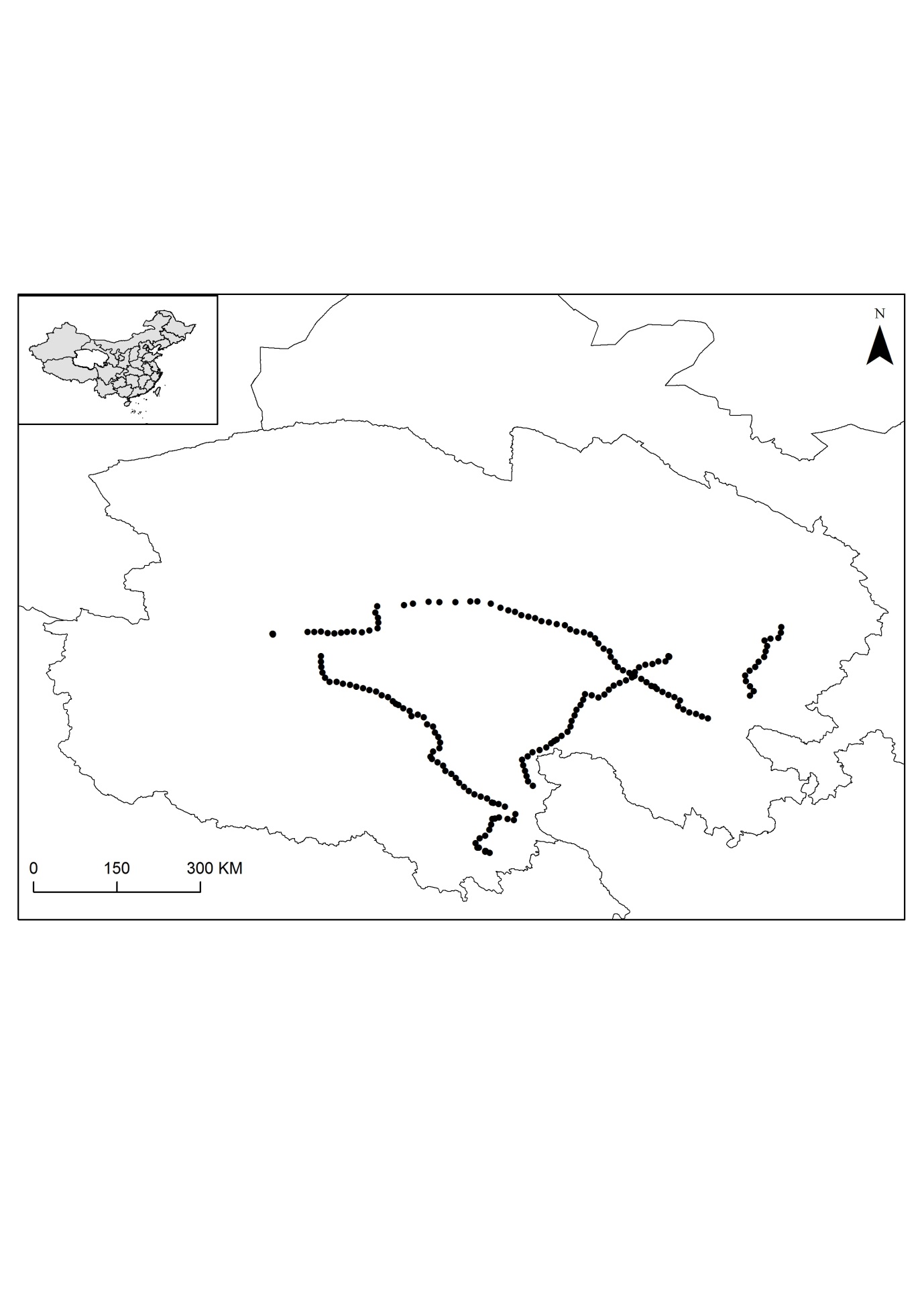 Figure S1. Location points for surveys of Plateau Pikas and pika holes along a road and track route in Qinghai Province.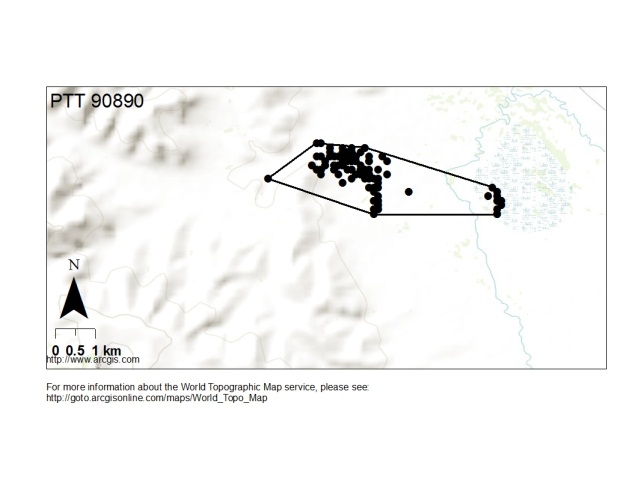 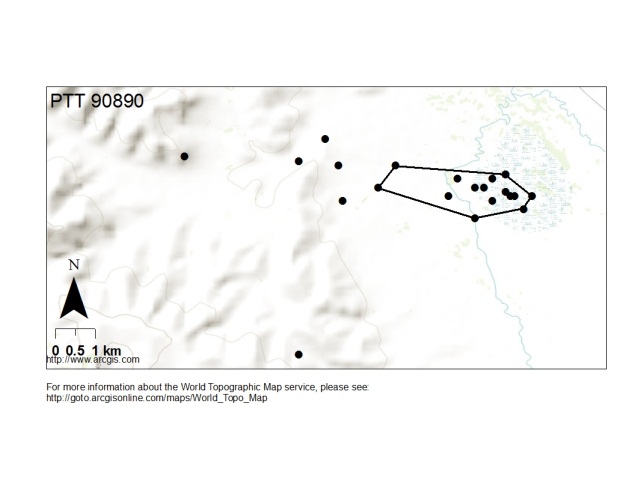 a							b	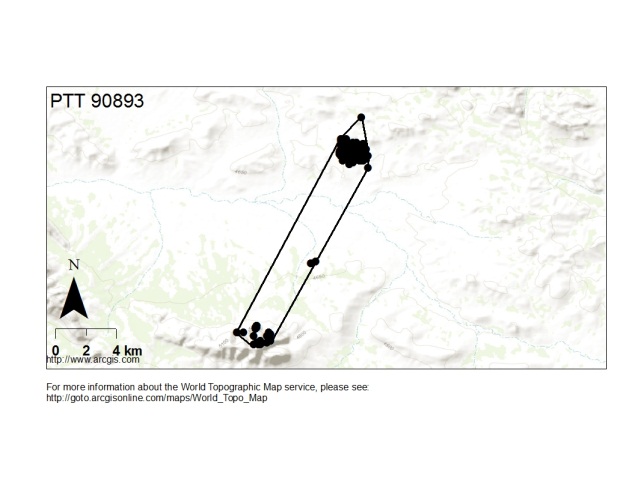 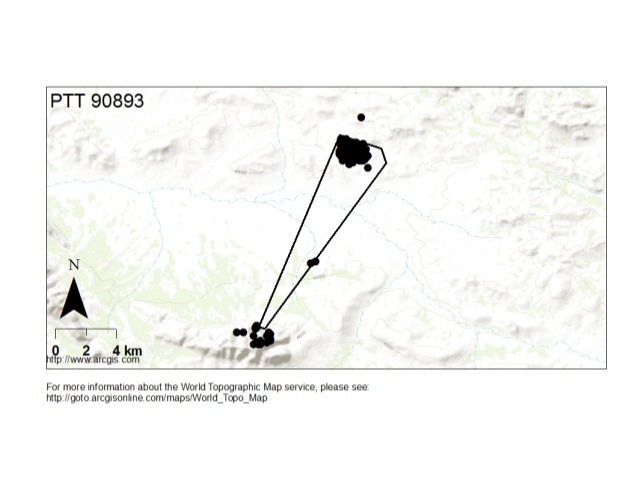 c							dFigure S2a-d. Winter home range descriptions for two Saker Falcons deployed with PTTs providing both Argos and GPS location data. a: 95% MCP of GPS locations and b: 70% MCP of Argos location for PTT# 90890. c: 95% MCP of GPS locations and d: 70% MCP of Argos location for PTT# 90893.  CountryYearMinMaxMedAfghanistan20101010055Austria2010152520Bulgaria20100105China2010100050003000Croatia20105108Czech Republic2010101513Georgia2010354Germany2010011Hungary2010176190183Iraq201005025Iran20101010055Kazakhstan201180014501125Kyrgyzstan2010505050Macedonia2010032Moldova201081512Mongolia2010200050003500Pakistan201005025Poland2010021Romania20102127Russia2010185425422198Serbia2010526458Slovakia2010232524Tajikistan20101010055Turkey201057038Turkmenistan2010100150125Ukraine2010270345308Uzbekistan2010101513Totals64131539910910PTT #Age/SexCountryPTT typeManufacturerLocation dataN. locationsN. locationsPeriodPeriodPTT #Age/SexCountryPTT typeManufacturerLocation dataArgosGPSStartEnd3839Ad./FRussia30g batteryMicrowaveArgos5NA25 Jan 199823 Feb 199829040Ad./FMongolia35g solarMicrowaveArgos51NA25 Sep 200003 Mar 200135989Ad./FMongolia35g solarMicrowaveArgos29NA17 Oct 200211 Feb 200356581Juv./FMongolia16g solarNorth StarArgos45NA24 Oct 200602 Apr 200790890Ad./FMongolia30g solarMicrowaveArgos & GPSNA28327 Nov 200927 Feb 201090893Ad./FMongolia30g solarMicrowaveArgos & GPSNA41317 Oct 200920 Feb 201093546Ad./FMongolia30g solarMicrowaveArgos & GPSNA12313 Oct 201023 Feb 201193548Juv./FMongolia30g solarMicrowaveArgos & GPSNA12415 Oct 200918 Nov 2009Signal Type/LCNMean ± SE (km)Median: Range (km)Interval ± SE (h)GPS5921.7 ± 0.1 0.6: 0.0 - 20.32.4 ± 0.0380.4 ± 0.80.2: 0.1 - 1.51.9 ± 0.72111.2 ± 0.30.8: 0.0 - 3.3 2.2 ± 0.41122.2 ± 1.01.0: 0.3 - 12.81.6 ± 0.40711.7 ± 3.37.7: 2.9 - 27.8 1.4 ± 0.4A165.0 ± 3.01.0: 0.1 - 49.31.6 ± 0.2B4831.5 ± 7.311.2: 0.5 - 216.21.7 ± 0.2CodeLand cover types11cropland irrigated12cropland non-irrigated21forest canopy >30%22shrub23forest canopy 10-30%31grassland cover >50%32grassland cover 20-50%33grassland cover 5-20%42Lake44glacier/permanent snow46flooded61desert62Gobi63salt flat64marsh65Bare66bare rock67other non-vegetated